Ты учишься в 1, 2,3 или 4 классе?В этом разделе ты можешь прочитать подсказки, которые помогут тебе быть осторожнее, когда ты пользуешься Интернетом. 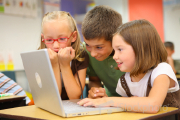 Ниже ты увидишь советы, которые помогут тебе и твоим друзьям пользоваться Интернетом безопасно. Прочитав их, ты узнаешь, что делать,  если в Интернете тебе угрожают или кто-то с тобой нечестен.Ты должен это знать:Электронная почта Общение в чатах и форумах.Есть много способов обезопасить себя при общении через Интернет. Вот некоторые практические советы:Online-игрыЕсть много способов обезопасить себя во время игры через Интернет. 
 Вот некоторые практические советы:Электронная почтаЕсть много способов безопасно использовать электронную почту.Вот некоторые практические советы:Социальные сетиСоциальные сайты - это место, где ты можешь найти своих одноклассников или друзей из спортивной секции, переписываться с ними или смотреть их фотографии. Вначале на социальных сайтах нужно зарегистрироваться – написать информацию о себе, чтобы другие люди на сайте могли тебя найти.Помни: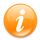 Всегда спрашивай родителей о незнакомых вещах, о которых узнаешь в Интернете. Они расскажут, что безопасно делать, а что нет.Прежде чем начать дружить с кем-то в Интернете спроси у родителей, как безопасно общаться.Никогда не рассказывай о себе незнакомым людям. Где ты живешь, в какой школе учишься и номер твоего телефона должны знать только родители и друзья.Никогда не отправляй свои фотографии людям, которых не знаешь лично. Компьютерный друг мог  говорить о себе неправду. Ты ведь не хочешь, чтобы у незнакомого человека была твоя фотография, с которой он сможет сделать все, что захочет. Не встречайся  с людьми, с которыми познакомился в Интернете, без родителей. Многие люди выдают себя не за тех, кем являются на самом деле.Общаясь в Интернете, будь дружелюбен с другими. Не пиши грубых слов - читать грубости так же неприятно, как и слышать. Ты можешь нечаянно обидеть человека.Если тебя кто-то расстроил или обидел, обязательно расскажи об этом родителям.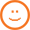 В Интернете, как и в жизни, можно найти много хороших, интересных людей. Но не забывай, что грубые люди тоже посещают Интернет.Разговаривая с другими людьми через Интернет, будь вежливым. Даже если ты не можешь видеть того, с кем переписываешься, не пиши то, что может обидеть.Если кто-то тебя обижает, расскажи об этом взрослым. Они защитят тебя от обидчика.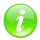 Всегда спрашивай у мамы, папы или того, кто за тобой приглядывает, можешь ли ты болтать с другими людьми по Интернету. Они научат тебя, как общаться безопасно.Когда ты переписываешься в чате или другой специальной программе с человеком, которого никогда не видел, пользуйся ником (придуманным именем). Не нужно, чтобы незнакомые люди знали твое имя.Никогда и никому, особенно людям которых ты знаешь только в Интернете, не рассказывай о себе такие вещи, как твое настоящее имя и фамилия, телефон, адрес и номер школы.Попроси маму, папу или учителя помочь тебе, если ты хочешь с кем-нибудь подружиться в Интернете. Они должны посмотреть, правильно ли ты заполнил анкету (написал о себе).Некоторые люди при общении в Интернете говорят о себе неправду, в жизни они совершенно другие.  Без мамы и папы встречаться с теми, кого ты знаешь только в Интернете нельзя. Они могут причинить тебе вред.Всегда спрашивай у мамы или папы разрешение играть в Интернет-игры. Родители помогут тебе выбрать интересные игры, а ты можешь помочь им научиться в них играть!При игре всегда используй ник.Некоторые люди, с которыми ты разговариваешь во время игры, могут тебя обманывать. Поэтому никогда и никому не рассказывай, где ты живешь или в какую школу ходишь.Осторожно пользуйся компьютерной почтой, потому что тебе могут приходить письма не только от твоих друзей, но и от незнакомых людей, которые могут быть опасными.  Всегда открывай незнакомые письма, только если рядом мама, папа или тот, кто присматривает за тобой.
Письма могут быть «плохими» или содержать вирусы, которые испортят твой компьютер.Никогда не говори людям, с которыми не знаком лично, свой адрес, номер телефона или школы, в которой ты учишься.Очень важно помнить, что в Интернете нужно разговаривать с людьми так, как ты хочешь, чтобы они разговаривали с тобой. Старайся никого не обидеть. Не груби и не говори злых слов, даже если ты рассердился. Когда ты перестанешь злиться, у тебя все равно останется друг.Регистрируйся только на детских сайтах. Перед тем как зарегистрироваться на сайте, спроси разрешения у старших.Взрослые смогут помочь тебе решить, безопасен ли этот сайт для тебя и твоих друзей. Если ты уже общался на таких сайтах, спроси у мамы, папы, учителя или того, кто за тобой присматривает, как безопасно общаться на таких сайтах. Они помогут тебе научиться пользоваться этими сайтами.  Не рассказывай о себе слишком много личного и не показывай личные фотографии.Если тебя кто-то обидел или расстроил, расскажите взрослому, которого ты любишь и которому доверяешь. Он поможет тебе.